1 Professional Training Fees: HPM 701 ($550), HPM 702 & 703 ($500 each) Credit hours do not count towards 60 needed to graduate 2 Practicum Fee: $4503 Prerequisite:  HPM 770 Introduction to Operations Research for Healthcare Systems 4 Alternative program evaluation courses can be taken. Example:  HBEH 752 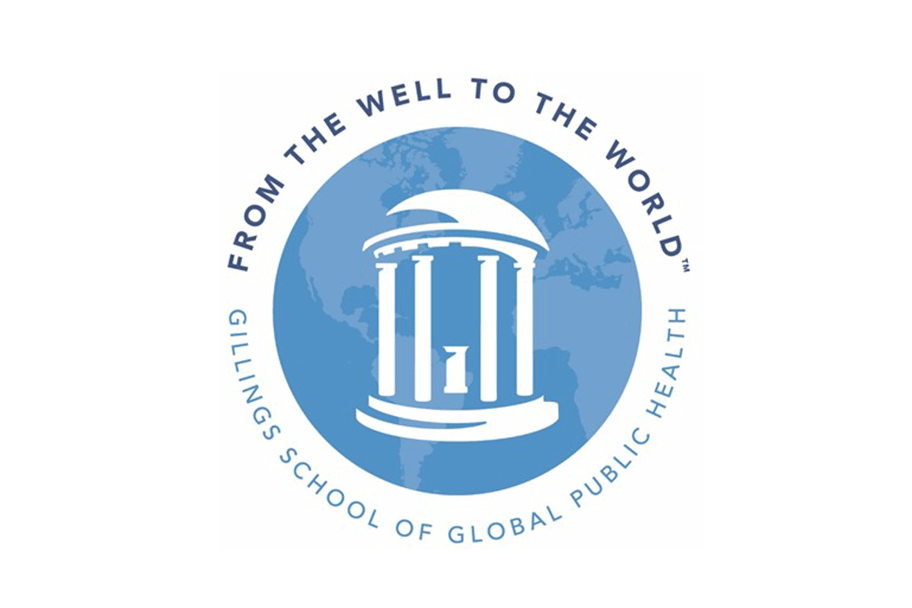 Sample Plan of Study for the MSPH degree in theDepartment of Health Policy and Management for students matriculating in Fall 2022Course #Course nameCreditsTakenPlanned
TermDegree RequirementsSPHG 711Analysis2Fall 1SPH Core SPHG 712Methods and Measures2Fall 1SPH CoreSPHG 713Understanding Public Health Issues2Fall 1SPH CoreHPM 601Issues in Health Care1Fall 1Dept CoreHPM 7011Professional Training I1Fall 1Dept CoreHPM 754Health Care in the US Structure and Policy3Fall 1Dept Core HPM 880Math/Stata Module3Fall 1MSPH CoreElective Graduate-level course0.5-3Fall 1ElectiveSemester Subtotal15SPHG 721Conceptualizing Public Health Solutions2Spring 1SPH CoreSPHG 722Implementing Public Health Solutions4Spring 1SPH CoreHPM 770Introduction to Operations Research for Healthcare Systems3Spring 1Dept CoreHPM 881Linear Regression Models3Spring 1MSPH CoreElective Graduate-level course0.5-3Spring 1ElectiveSemester Subtotal15HPM 7021Professional Training II 1Fall 2Dept CoreHPM 715Health Economics for Policy and Administration3Fall 2Dept CoreHPM 7723Methods for Health Policy Analysis and Technology Assessment3Fall 2MSPH CoreHPM 789Master’s Paper Development2Fall 2MSPH CoreHPM 8844Health Services Research3Fall 2MSPH Core HPM 7932, 5Health Policy and Management Internship 2Fall 2PracticumElective Graduate-level course0.5-3Fall 2ElectiveSemeter Subtotal15HPM 7031Professional Training III1Spring 2Dept CoreHPM 992Master’s Paper3Spring 2MSPH CoreElective Graduate-level course0.5-3Spring 2ElectiveElective Graduate-level course0.5-3Spring 2ElectiveElective Graduate-level course0.5-3Spring 2ElectiveSemester Subtotal15MSPH Degree Total60